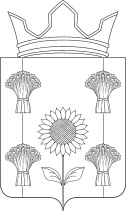 СОВЕТ                                                                 НОВОЛЕНИНСКОГО СЕЛЬСКОГО ПОСЕЛЕНИЯТИМАШЕВСКОГО РАЙОНА                                     СЕССИЯ от 18.11.2021 г.  № 29    РЕШЕНИЕот  18.11.2021г.                                                                                                   № 78 х. ЛенинскийО внесении изменений в решение Совета Новоленинского сельского поселения Тимашевского района от 03 сентября 2020 года №40 «Об          утверждении Положения о порядке управления и распоряжения                 имуществом, находящимся в муниципальной собственности                              Новоленинского сельского поселения Тимашевского района»Руководствуясь Федеральным законом от 22 декабря 2020 года № 435-ФЗ «О публично-правовой компании «Единый заказчик в сфере строительств» и внесением изменений в отдельные законодательные акты Российской Федерации части 1 статьи 17.1 Федерального закона от 26 июля 2006 года №135-ФЗ «О защите конкуренции», Уставом Новоленинского сельского поселения Тимашевского района, в целях организации учета муниципального имущества Новоленинского сельского поселения Тимашевского района, совершенствования механизма управления и распоряжения имуществом, Совет Новоленинского сельского поселения Тимашевского района  р е ш и л: 1. Внести изменения в Положение о порядке управления и распоряжения имуществом, находящимся в муниципальной собственности Новоленинского сельского поселения Тимашевского района, дополнив раздел 11 «Порядок передачи муниципального имущества в аренду, безвозмездное пользование» пунктами 11.17., 11.18.:11.17. Согласно изменениям, внесенным Федеральным законом от 22 декабря 2020 года № 435-ФЗ «О публично-правовой компании «Единый заказчик в сфере строительства» дополнена новым основанием для заключения договоров аренды, безвозмездного пользования, доверительного управления имуществом и иных договоров, предусматривающих переход прав владения и (или) пользования в отношении государственного или муниципального имущества, не закрепленного на праве хозяйственного ведения или оперативного управления, без проведения торгов.Это касается договоров на предоставление прав на муниципальное имущество публично-правовой компании «Единый заказчик в сфере строительства» в случае, если такое имущество передается в целях обеспечения выполнения инженерных изысканий, архитектурно-строительного проектирования, строительства, реконструкции, капитального ремонта, сноса объектов капитального строительства, включенных в программу деятельности указанной публично-правовой компании на текущий год.11.18. Заключение договоров аренды в отношении муниципального имущества, закрепленного на праве хозяйственного ведения, либо оперативного управления за муниципальными организациями культуры, осуществляется без проведения конкурсов или аукционов в порядке и на условиях, которые определяются Правительством РФ в случае заключения этих договоров: с организациями питания посетителей и работников муниципальных организаций культуры, с юридическими лицами и индивидуальными предпринимателями, осуществляющими розничную торговлю сувенирной, издательской и аудиовизуальной продукцией, в целях организации соответствующей целям деятельности муниципальных организаций культуры розничной торговли сувенирной, издательской и аудиовизуальной продукцией для обеспечения потребностей посетителей организаций культуры )часть 3.5 статьи 17.1 Федерального закона №135-ФЗ).Заключение договоров аренды, договоров безвозмездного пользования в отношении муниципального имущества, относящегося к сценическому оформлению спектакля (представления) или стационарному сценическому оборудованию и закрепленного на праве оперативного управления за муниципальными организациями культуры, для использования указанного имущества в театрально-зрелищных, культурно-просветительских или зрелищно-развлекательных мероприятиях осуществляется без проведения конкурсов или аукционов в порядке, на условиях и в соответствии с перечнем видов указанного имущества, которые определяются Правительством РФ (часть 3.6. статья 17.1 Федерального закона №135-ФЗ).3. Зав.сектором администрации Новоленинского сельского поселения Тимашевского района Гриценко Е.Ф. разместить настоящее решение на сайте Новоленинского сельского поселения Тимашевского района в информационно-телекоммуникационной сети «Интернет».4. Настоящее решение вступает в силу со дня его подписания. Глава Новоленинского сельского поселения Тимашевского района                                                    С.И. Алапий                                      ЛИСТ СОГЛАСОВАНИЯ  проекта решения Совета Новоленинского сельского поселенияТимашевского района от _________________№ ______«О внесении изменений в решение Совета Новоленинского сельского        поселения Тимашевского района от 03 сентября 2020 года №40 «Об                утверждении Положения о порядке управления и распоряжения имуществом, находящимся в муниципальной собственности Новоленинского сельского         поселения Тимашевского района»Проект подготовлен и внесен:Ведущий специалист администрацииНоволенинского сельского поселения Тимашевского района                                                                         Л.А. ДехтяреваПроект согласован:Зав. сектором администрацииНоволенинского сельского поселения Тимашевского района                                                                         Е.Ф. Гриценко